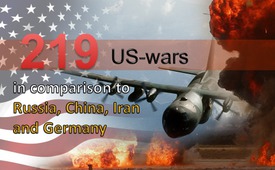 219 US-wars in comparison to Russia, China, Iran and Germany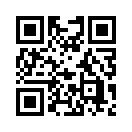 Whoever looks at the central themes of the current US election and war policies, has most likely assumed from the beginning that Hillary Clinton will be the first female president of the USA. Why? Because no other woman on earth will be as ready as her to bring the final sacrifices to the bloodthirsty war god of her ancestors.Whoever looks at the central themes of the current US election and war policies, has most likely assumed from the beginning that Hillary Clinton will be the first female president of the USA. Why? Because no other woman on earth will be as ready as her to bring the final sacrifices to the bloodthirsty war god of her ancestors. Even a possible election of Donald Trump would not change this objective. For it’s the bloodshed and tributes of war which is the nourishment of this predator that was unleashed 230 years ago. And always it is creeping up with the very same tactics. One of Obama’s campaign speeches summarizes this fact as follows: He presented himself to his voters as THE ANTI-WAR-PRESIDENT. To quote him : »I will promise you this, that if we have not gotten our troops out by the time I am president, it is the first thing I will do. I will get our troops home. We will bring an end to this war. You can take that to the bank.« Yet only 8 years later, Obama goes down in history as the greatest war president ever. He led wars longer than Bush and every president in the history of the United States before him. Like Obama, Hillary Clinton and Donald Trump are again using this very same creeping-up-tactic. Like all before them they are showing their velvet paws with retracted claws to the voters. And again all of America is cheering them and all their fans in Europe are screaming, there is joy on both sides of the big pond. The mainstream media, too, are outdoing each other with always louder hymns of praise… And once again the very same lurking species literally promises world peace. Yet it has always been a predatory species. You can see this by looking at Hillary's previous history: Hillary Clinton might be the biggest and most serious danger for world peace at this present time. For it was Hillary Clinton who supported the Iraq war under George Bush junior with ardent zeal. At the time Hillary became foreign secretary of Barack Obama, she played a key role in the NATO-attacks on Libya. Hillary Clinton already revealed herself as archenemy of Iran. In 2008 she said: »I want the Iranians to know that if I’m president, we will attack Iran.« All of the anti war activists never forgave her these words never mind forgotten! With this unaltered and hostile mind-set she is now only one step away from her presidency. Hillary Clinton is considered an eager lobbyist of Israeli interests. The family foundations of the Clintons received millions of donations from Saudi Arabia and other Gulf States. But, the nuclear power Israel and the Saudis are considered archenemies of Iran, they are ready to conduct a war against Iran. Hillary also made herself a name for being a supporter of military first strikes against both potential and real enemy nations. Even if her apparent opponent Donald Trump is still playing his role as isolationist perfectly, you should never forget that both final candidates always belonged to the same group of predators – only with a different pattern of fur. They are always only two sides of the same coin – and that's the trick. Whenever real opponents accidentally came into power like the Kennedy brothers, they made short shrift of them. According to researches of the investigative US-journalist and Pulitzer-prize winner Seymour Hersh, Hillary Clinton was also responsible for a secret operation in 2012 in which sarin was smuggled from Libyan stocks of poison gas to Syria with help from the CIA. There it was deployed by Islamic disguised terrorists. Later the poison gas attack was blamed on the al-Assad government and meant to serve as a pretext for a US-military intervention. The following list shows the US-wars in comparison to the universally feared countries of Russia, China, Iran, and Germany. Every viewer of this comparison should decide which of these five nations shows the most dangerous predatory traits. For US-wars are mainly characterized being wars of aggression. During the 230 years of existence of the USA they inflicted not less than 219 wars on other nations and terrorized those that never harmed them. The US administration consistently orientates their warmongering activities according to the screenplay of their superior plutocrats, no matter which party governs. Only their power grabbing political goals count.

Songtext: A new world
1st Stanza:
A new world you have given to me,
in this world there is nothing that separates us. 
Together we go, looking forward to what comes. 
Forever I’ll stay with you.  
You’ve given heaven on earth to me. 
With you the world shines brighter than any star. 
We have made plans together, life is waiting for us. 
Chorus: 
Our love never ends and it lasts.
Full of peace and love we’re building into the new time.
Nobody and nothing will ever take this love from us. 
Nothing can separate us, so I thought.  
2nd Stanza:
But reality showed to be different, 
they separated us and said it’d be only for a short time.
Nobody told me that you would never come back that 
this would be for eternity.
Who has dared to destroy our bliss, 
to think the whole world would be yours alone. 
With hunger and wars you destroy the world 
and take away what belongs to us.  
Bridge:  
With terror and war, that nobody wants, 
you are bringing affliction and death to this world. 
There are people who die, Men who leave and sons who never come back. 
With terror and war, that nobody wants You are bringing affliction and death to this world. 
There are people who die, Men who leave and sons who never come back. 
2nd Chorus:
My hope for life will never end. 
Full of peace and love I keep on building into the new time.
No one and nothing shall experience what segregation means.
We create peace in this new age. 
Interlude 
3rd Chorus:  
My hope for life will never end . 
Full of peace and love I keep on building into the new time.
No one and nothing shall experience what segregation means.
We create peace in this new age.
We create peace in this new age.

Songtexte:My word is my sword
Refrain
My word is my sword
It divides light and darkness 
And prepares warriors now – Yes
My word is my sword
It divides light and darkness 
And prepares warriors now – Yes
to finally stand up and
not to follow
when they go to war – ooh
Not to watch any longer, when they manipulate us – ooh
not to follow,
even if they think they rule us

Refrain
My word is my sword
It divides light and darkness 
And prepares warriors now – Yes
My word is my sword
It divides light and darkness 
And prepares warriors now – Yes
to finally stand up and
not to follow
when they go to war – ooh
to finally stand up and
not to follow
when they go to war 

Strophe 1
They create the bogeyman themselves
support the rebels with money
arm mercenaries with weapons
and plunge the countries into ruin
report about terror-regimes
on all imaginable stations,
keep the truth off the pictures
until all together scream for help
ooh
They build up the terror in the countries
an then appear as their saviors
orchestrate wars everywhere,
deceive humanity...

Interlude/ Rap
That is the big misanthropist,
even if he doesn´t appear as such
that has brought confusion and impotence
and created an understanding as large as possible
for military actions all over the world
funded with our money
for their drones and mines,
their tanks and their
destroying machine
Cause all the oil and all the gold,
all treasures is what they want.
Until everything is theirs,
they have destroyed so much already...
until everything is theirs,
they have destroyed so much already,
(Echo: destroyed so much)

Enough is enough,
we don’t let our husbands,
brothers, fathers and sons go to war any more!!!

never again, never again, never again
And now everyone: never again, never again
I can´t hear you: never again, never again, never again once more: never again, never again, never again

Refrain 
My word is my sword
It divides light and darkness 
And prepares warriors now – Yes
My word is my sword
It divides light and darkness 
And prepares warriors now – Yes
to finally stand up and
not to follow
when they go to war – ooh
to finally stand up and
not to follow
when they go to warfrom -Sources:Militär-Historisches Kriegs-Lexikon - G. Bodart - Google Books
Liste von Kriegen und Schlachten im 20. Jahrhundert – Wikipedia
https://www.facebook.com/freiemediennachrichtenpresse/

Auszug aus Mansur Khans "Die geheime Geschichte der amerikanischen Kriege – Verschwörung und Krieg in der US-Außenpolitik" 

Quote Barack Obama trrops out of Afghanistan: https://www.youtube.com/watch?v=kr9ywEFRQkQ
“I will promise you this, that if we have not gotten our troops out by the time I am president, it is the first thing I will do. I will get our troops home. We will bring an end to this war. You can take that to the bank.”

Quote Hillary Clinton on Iran: http://www.globalresearch.ca/hillary-clinton-if-im-president-we-will-attack-iran/5460484This may interest you as well:#Iran-en - www.kla.tv/Iran-enKla.TV – The other news ... free – independent – uncensored ...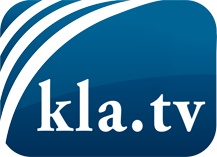 what the media should not keep silent about ...Little heard – by the people, for the people! ...regular News at www.kla.tv/enStay tuned – it’s worth it!Free subscription to our e-mail newsletter here: www.kla.tv/abo-enSecurity advice:Unfortunately countervoices are being censored and suppressed more and more. As long as we don't report according to the ideology and interests of the corporate media, we are constantly at risk, that pretexts will be found to shut down or harm Kla.TV.So join an internet-independent network today! Click here: www.kla.tv/vernetzung&lang=enLicence:    Creative Commons License with Attribution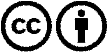 Spreading and reproducing is endorsed if Kla.TV if reference is made to source. No content may be presented out of context.
The use by state-funded institutions is prohibited without written permission from Kla.TV. Infraction will be legally prosecuted.